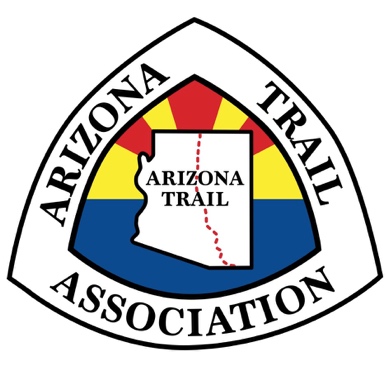 Organizational Goals & Priorities2022Admin/DevelopmentEncourage a healthy work environment where all staff feel valued, appreciated, informed, consulted and supportedImplement a single database for managing members, donors and volunteers Retool membership and donation program Secure a $250,000 appropriation for the Arizona Trail State Fund Outreach to eligible individuals to secure donations through an IRA contribution program Outreach to encourage including the ATA in estate planning/legacy donationsRaise $50,000 through AZT in a Day and complete the entire trail in 24 hoursIncrease membership retention through more frequent communications with expired membersRecruit at least 5 more businesses to offer benefits to ATA membersIncrease total membership to 3,000 membersDevelop a partnership with an Arizona-based vintner to develop an AZT wineIdentify opportunities to purchase land and/or easements using the Land & Water Conservation FundProvide Diversity, Equity and Inclusion training opportunities for Staff and BoardDevelop an ATA Diversity, Equity and Inclusion Working Group and hold at least two roundtable meetings or virtual discussions annuallyComplete financial review for 2021Thoroughly review the draft USFS Comprehensive Plan for the Arizona National Scenic Trail, encourage public review and comment, and submit comments on behalf of the ATA with input from Staff and BoardComplete quarterly reports and submit timely invoices for all federal grant agreements (Challenge Cost Share Agreements, Great American Outdoors Act, Federal Lands Transportation Program, and others)Trail OperationsDevelop standard designs for Raised Cattleguard, Super Gate and Wilderness gates, and secure reliable fabrication services throughout the state.Develop modular rainwater collector design(s) to be used throughout the state and/or shared with other trail organizations with similar water scarcity issues.Remove at least 120 unnecessary fiberglass sign posts statewideInstall at least 10 new gates and/or raised cattleguardsComplete of at least 13 miles of new trail construction along the Temporal Gulch Reroute Remove the official AZT away from Harshaw Road, Highway 82 and Temporal Canyon RoadsComplete trailhead and connector trail at Casa Blanca Canyon RoadRaised Cattleguard upgrades at five locations between Santa Rita Road and Kentucky CampComplete layout and design for sustainable route to remove the trail from Forest Roads on Passage 5 (Santa Rita Mountains)Begin construction of Oak Tree Canyon TrailheadReplace fiberglass sign posts with steel signs along Passages 7 and 8 within Pima County Begin layout and design of a new route to remove the AZT from Forest Roads and unsafe/unsustainable grades along Passage 12 (Oracle Ridge)Complete construction of a Remote Rainwater Collector at Freeman Road Trailhead Telegraph Fire Remediation between Picketpost Mountain and the BLM/Forest Boundary Complete design of reroute around the “Big Dip” within Superstition WildernessBush Fire Remediation within Four Peaks WildernessCompletion of 3.5 miles of new trail construction along the AZT Sunflower North Reroute ProjectSpring rehabilitation at Pigeon SpringSupport upgrades to the Highline Passage as part of the Highline Restoration ProjectComplete design of reroute near East Clear Creek to remove the trail from roads and improve sustainability and user safety in and out of the canyon. Complete design of reroute off Anderson Mesa to remove the trail from roads and improve trail safety and sustainabilityComplete construction of Walnut Canyon Reroute (3 miles)Installation of new interpretive sign within Walnut Canyon National MonumentComplete design of the Maverick Singletrack Project to remove the trail from dirt roads between Kelly Tank and Babbitt RanchSecure Partnership Agreement with Grand Canyon National ParkComplete construction of the 3-mile Mangum Reroute to remove the trail from alignment along canyon bottom within the Mangum Fire burn scarComplete construction of the 1.5-mile Orderville Reroute Repair damage from post-fire flooding at the northern terminusVolunteer ProgramOur commitment to volunteers and providing safe and rewarding volunteer opportunities remains paramount, as volunteers are the backbone of this organization. We will continue to provide safe and rewarding volunteer opportunities to retain existing volunteers and engage new individuals, groups, organizations and businesses. Specific goals for 2022 include:Provide on average one public volunteer opportunity per week (52 events throughout the year) including Trail Skills Institute Sessions, Steward Trainings, Volunteer Vacations, volunteer weekends, and single-day stewardship eventsDeliver bimonthly online stewardship trainings to welcome new Stewards and keep existing stewards informed and engagedExceed pre-COVID volunteer hour totals (benchmark: 22,400 from 2019)Focused outreach efforts to organizations engaging diverse populations for opportunities to experience the trail both as a recreational resource and a place to build community through volunteerism - including BIPOC, LGBTQ+ and differently abled groups. Our goal is to establish functional relationships with at least 4 such groups in the year which may include participating in their activities or hosting activities on the AZTOffer 1 Sawyer Training and 1 First Aid Certification course for AZT VolunteersExpand the reach of the Video Trail Skills Series to reach 1,000 viewsEngage at least 3 new regular volunteers to assist with office and admin dutiesRecruit, hire and train a Volunteer Program InternVeterans ProgramEngage double the total number of veteran participants from 2021 (benchmark: 84)Provide at least 8 veteran-specific events and/or engagementsPositively impact at least 15 miles of the AZT through veteran volunteerismPartner with at least three veteran-owned/operated nonprofits and/or businessesEngage indigenous veterans through Veterans Affairs officesBecome a certified VSO (Veteran Services Officer) to better serve veterans with mental health issues on and off the trailRegister the AZT VETS Program as a “Be Connected” community partner Create at least 8 meetup opportunities off the trail for veterans throughout the yearYouth Outreach & EducationPartner with at least 22 schools or youth programs statewide in the ATA’s Seeds of Stewardship ProgramHire 2 new Youth Outreach & Education Associates to support programs in Southern and Northern ArizonaProvide educational opportunities for at least 30 individuals through the After School on the AZT programDevelop and launch a quarterly newsletterDouble the total number of participants in the Gear Girls program and develop a Junior Coaches programHost an Ancestral Skills Workshop for youth participantsEngage at least 10 new youth through the Ambassadors programGateway CommunitiesInstall at least 4 informational kiosks within AZT Gateway CommunitiesContinue Gateway Community outreach and hold at least two meetings annuallySocial MediaIncrease engagement by 18% across all platforms (combined)Secure at least 4 Social Media Ambassadors to help represent the ATA and AZT within a diversity of online communitiesGovernment AffairsParticipate in annual Hike the Hill and advocate for priorities identified by the Partnership for the National Trails SystemEngage lawmakers at the state and federal level to increase awareness of the Arizona Trail and ATA, advocate for increased funding, and support new legislation that will have a net gain to the trail, trail corridor, and ATA mission and visionOutreach to ATA members to support proposed legislation that is beneficial to the AZT and ATA, and encourage opposition to legislation that is detrimentalAdvocate for a non-lapsing annual appropriation for the Arizona Trail State FundAdvocate for refunding the Arizona State Parks Heritage FundAdvocate for the Grand Canyon Protection Act being signed into law